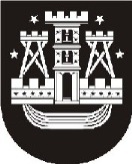 KLAIPĖDOS MIESTO SAVIVALDYBĖS TARYBASPRENDIMASDĖL KLAIPĖDOS MIESTO SAVIVALDYBĖS TARYBOS 2012 m. LIEPOS 26 D. SPRENDIMO Nr. T2-196 „DĖL VIETINĖS RINKLIAVOS UŽ NAUDOJIMĄSI SAVIVALDYBĖS TARYBOS NUSTATYTOMIS VIETOMIS AUTOMOBILIAMS STATYTI TVARKOS“ pakeitimo2013 m. kovo 28 d. Nr. T2-60KlaipėdaVadovaudamasi Lietuvos Respublikos vietos savivaldos įstatymo (Žin., 1994, Nr. 55-1049; 2008, Nr. 113-4290) 18 straipsnio 1 dalimi, Klaipėdos miesto savivaldybės taryba nusprendžia: 1. Pakeisti Leidimų automobilių valdytojams ar naudotojams naudotis nustatytomis mokamomis vietomis automobiliams statyti Klaipėdos mieste išdavimo, pakeitimo, naudojimo ir panaikinimo tvarkos aprašą, patvirtintą Klaipėdos miesto savivaldybės tarybos . liepos 26 d. sprendimu Nr. T2-196 (kartu su . gruodžio 20 d. sprendimo Nr. T2-324 pakeitimu), ir išdėstyti jį nauja redakcija (pridedama).2. Pakeisti Vietinės rinkliavos automobilių valdytojams ar naudotojams už naudojimąsi nustatytomis mokamomis vietomis automobiliams statyti Klaipėdos mieste nuostatus, patvirtintus Klaipėdos miesto savivaldybės tarybos . liepos 26 d. sprendimu Nr. T2-196 (kartu su 2012 m. gruodžio 20 d. sprendimo Nr. T2-325 pakeitimu), ir išdėstyti juos nauja redakcija (pridedama).3. Nustatyti, kad:3.1. šio sprendimo 1 punktu patvirtinto tvarkos aprašo 4.3.2, 15.3, 15.4 punktai įsigalioja nuo 2013 m. liepos 1 d.;3.2. šio sprendimo 2 punktu patvirtintų nuostatų 13.2.8, 13.3.9 punktai įsigalioja nuo 2013 m. liepos 1 d.4. Pavesti Klaipėdos miesto savivaldybės administracijos direktoriui iki 2013 m. liepos 1 d. patvirtinti savivaldybės automobilių stovėjimo vietų įrengimo ir paramos savivaldybės automobilių  stovėjimo vietų įrengimui suteikimo tvarką.5. Skelbti apie šį sprendimą vietinėje spaudoje ir visą sprendimo tekstą – Klaipėdos miesto savivaldybės interneto tinklalapyje.Šis sprendimas gali būti skundžiamas Lietuvos Respublikos administracinių bylų teisenos įstatymo nustatyta tvarka Klaipėdos apygardos administraciniam teismui.Savivaldybės meras Vytautas Grubliauskas